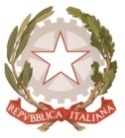 MINISTERO DELL’ ISTRUZIONE, DELL’UNIVERSITA’, DELLA RICERCAUFFICIO SCOLASTICO REGIONALE PER IL LAZIOLICEO SCIENTIFICO STATALE“TALETE”Roma, 6 aprile 2018                                                   Agli Alunni                                                                       Ai Docenti CoordinatoriAi GenitoriP.C. A tutti i DocentiP.C. Alla DSGA Sig.ra P. LeoniP.C. Al personale ATASito webCIRCOLARE n. 289Oggetto: Incontro sulla legalità: prevenzione e contrasto al bullismo e al cyberbullismo -aula Gizzio giovedì 12 aprile 2018.Si informa che giovedì 12 aprile p.v. in alula Gizzio si terrà un incontro sul tema della prevenzione al bullismo e al cyberbullismo a cura del Tenente Ortolani, della Compagnia Carabinieri di Roma Trionfale.All'incontro sono tenute a partecipare tutte le classi prime, accompagnate dai rispettivi docenti,  secondo il calendario di seguito indicato:dalle ore 9,15 alle ore 10,15: 1 C, 1D, 1G, 1H;dalle ore 10.15 alle ore 11,15: 1A, 1B, 1E, 1F.La Referente per il BullismoProf.ssa Stefania NoceraLa Referente per l'Orientamento UniversitarioProf.ssa Annalisa Palazzo                                                                                           IL DIRIGENTE SCOLASTICO  							                  Prof. Alberto Cataneo						                   (Firma autografa sostituita a mezzo stampa                                      ai sensi dell’art.3 comma 2 del d.lgs. n.39/1993)